Obrazac BIZJAVA O NEPOSTOJANJU DVOSTRUKOG FINANCIRANJAOvom Izjavom prijavitelj:___________________________________________________________________________               ________________________________________________________          (jedinica lokalne samouprave, OIB, adresa sjedišta)                                  izjavljuje da financijska sredstva za prijavljenu financijsku potporu iz Državnog proračuna sukladno raspisanom Javnom pozivu gradovima indeksa razvijenosti od I. do IV. skupine  za financijsku potporu za održavanje i razvoj predškolske djelatnosti u 2023. godini neće biti upotrijebljena za financiranje istih troškova (npr. financiranje troškova istog djelatnika iz više različitih izvora u istom razdoblju) iz drugih izvora odnosno da neće biti dvostrukog financiranja troškova i da:iz javnih izvora i/ili sredstva iz dijela prihoda od igara na sreću na natječajima tijela državne uprave, Vladinih ureda i tijela, javnih institucija, jedinica lokalne i područne (regionalne) samouprave odnosno sredstva iz fondova EU i međunarodnih fondovanije dobiofinancijska sredstva za istu ili sličnu financijsku potporu za pedagošku godinu 2022./2023.je dobiofinancijska sredstva za istu ili sličnu financijsku potporu za pedagošku godinu 2022./2023. (naziv tijela i naziv natječaja/poziva gdje je prijavljen)Pod kaznenom i materijalnom odgovornošću izjavljujem da su svi podaci navedeni u Izjavi istiniti, točni i potpuni.    ___________________________
potpis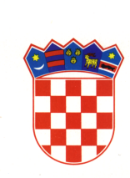 REPUBLIKA HRVATSKASREDIŠNJI DRŽAVNI URED ZA DEMOGRAFIJU I MLADEMjesto i datum:M.PIme i prezime odgovorne osobe